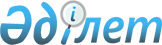 О внесении изменений в пункт 3.1.8 плана мероприятий по реализации Стратегических направлений развития евразийской экономической интеграции до 2025 годаРаспоряжение Совета Евразийской экономической комиссии от 21 января 2022 года № 3
      1. Внести в пункт 3.1.8 плана мероприятий по реализации Стратегических направлений развития евразийской экономической интеграции до 2025 года, утвержденного распоряжением Совета Евразийской экономической комиссии от 5 апреля 2021 г. № 4, изменения согласно приложению.
      2. Настоящее распоряжение вступает в силу с даты его принятия. Члены Совета Евразийской экономической комиссии: ИЗМЕНЕНИЯ, вносимые в пункт 3.1.8 плана мероприятий по реализации Стратегических направлений развития евразийской экономической интеграции до 2025 года
      1. В позиции "разработка и принятие международного договора о единой системе транзита Союза": 
      в графе четвертой цифры "2021" заменить цифрами "2022";
      в графе пятой текст изложить в следующей редакции: 
      "проект международного договора";
      2. В позиции "выработка комплекса мер, направленных на реализацию возможности взаимодействия единой системы транзита Союза с транзитными системами государств, не являющихся членами Союза" в графе четвертой слова "до 1 июля 2021 г." заменить словами "до 31 декабря 2022 г.", слова "до 31 декабря 2021 г." заменить словами "до 31 декабря 2022 г.".
					© 2012. РГП на ПХВ «Институт законодательства и правовой информации Республики Казахстан» Министерства юстиции Республики Казахстан
				
От РеспубликиАрмения

От РеспубликиБеларусь

От РеспубликиКазахстан

От КыргызскойРеспублики

От РоссийскойФедерации

М. Григорян

И. Петришенко

Б. Султанов

А. Кожошев

А. Оверчук
ПРИЛОЖЕНИЕ
к распоряжению Совета
Евразийской экономической комиссии
от 21 января 2022 г. № 3